	TRÁVICÍ SOUSTAVA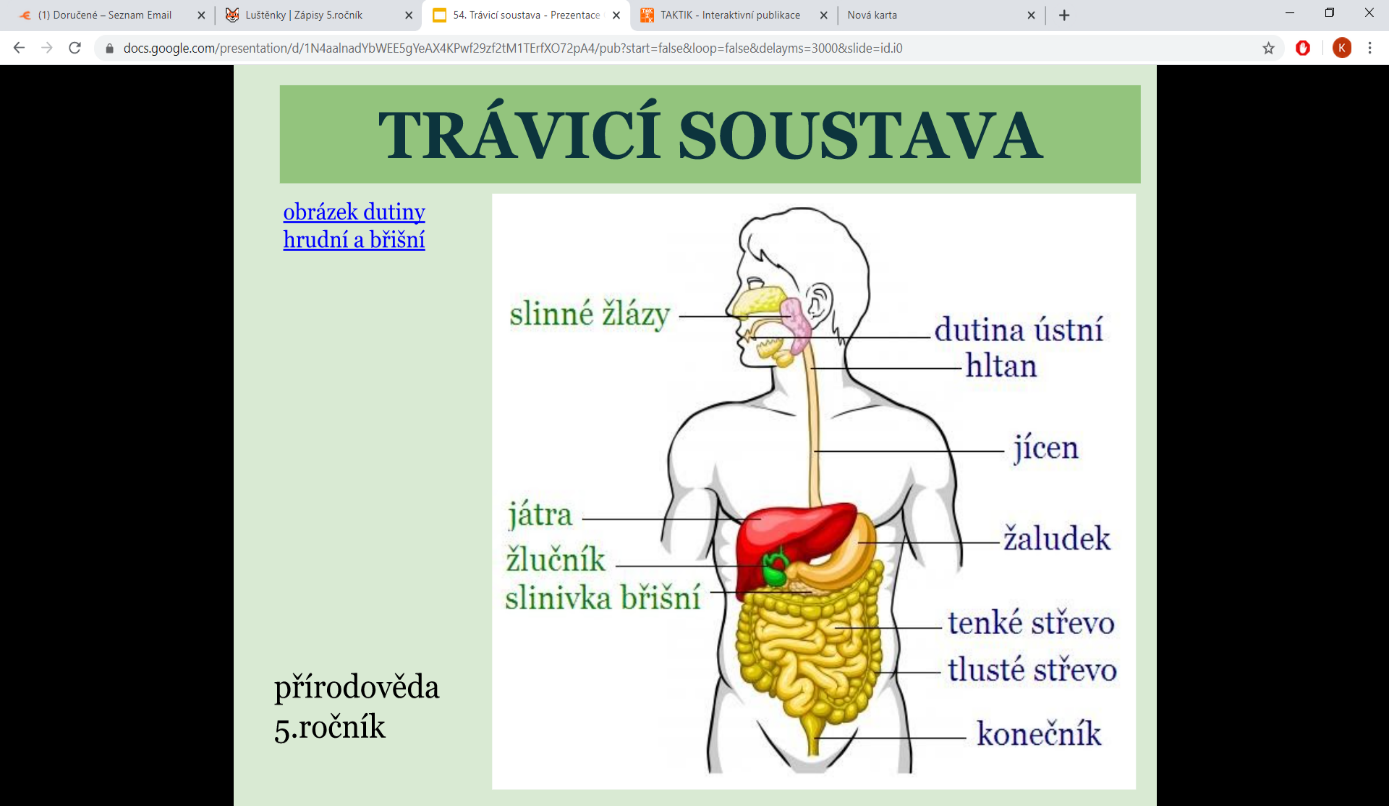 → umožňuje příjem a zpracování potravy→ odvodnění zbytků nestrávené potravy z těla ven1. ústní dutina –	potrava se rozmělní pomocí zubů a jazyka,smíchá se se slinami2. hltan a jícen 3. žaludek – promísí se se žaludečními šťávami na kašovitou hmotu,                     potrava se zde natráví4. tenké střevo –	potrava se dál štěpí pomocí látek ze slinivky břišníi jater → vstřebávají se zde živiny do krve přesstěny tenkého střeva5. tlusté střevo	- nestrávené zbytky se zahušťují- voda zde přechází do krve6. konečník – zbytky odchází z těla ven v podobě stoliceZdravá strava→ potrava rostlinného a živočišného původu→ vyvážená strava:	bílkoviny				vitaminy (ovoce, zelenina + vláknina)				minerální látkyvíce vitamínůméně tuků a cukrůZDRAVÍ → jíst méně, 5x denněPéče o chrup→ mléčný chrup 20 zubů→ dospělý chrup 32 zubů→ pravidelná péče: 2 x denně čistit			  preventivní prohlídky